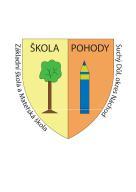 Kritéria přijetí dítěte do předškolního zařízení pro školní rok 2021/2022kapacita předškolního zařízení 25 dětíPředškolní zařízení je naplňováno do počtu 25 dětí.Přednostně jsou přijímány děti:Přednostně jsou v souladu s § 34 odst. 3 školského zákona přijímány děti, které mají trvalý pobyt ve školském obvodu mateřské školy uvedené ve výroku rozhodnutí, které dosáhnou věku tří let do 31. 8. 2021. Děti s trvalým pobytem v Suchém Dole - podle věku od nejstarších po nejmladší.Děti bez ohledu na trvalý pobyt - podle věku od nejstarších po nejmladší.O umístění dítěte do mateřské školy rozhoduje ředitel školy na základě platných předpisů a dodržení kapacity zařízení.                                                         PaedDr. Lenka Soumarová,  řed.školy